Відділ освіти броварської районної державної адміністраціїКИЇВСЬКОЇ ОБЛАСТІсвітильнянський навчально-виховний комплекс «Загальноосвітня школа І-ІІІ ступенів – дошкільний навчальний заклад»вул. Макаренка, 16А с. Світильня Броварський район Київська область 07444 тел.: 30-2-12,  E-mail: svitylnia2015@ukr.net,  Web: www.svit-nvk.wix.comНАКАЗc. СвітильняПро організацію індивідуальної форми навчання Клімова ВадимаНа виконання Законів України «Про освіту», «Про загальну середню освіту», керуючись наказами Міністерства освіти і науки України № 8 від 12.01. 2016 р. “Про затвердження Положення про індивідуальну форму навчання в загальноосвітніх навчальних закладах”, наказом від 06. 06. 2016 № 624 «Про внесення змін до Положення про індивідуальну форму навчання в загальноосвітніх навчальних закладах», наказу відділу освіти Броварської РДА від 31.08.2017 року № 01-03/286 «Про організацію індивідуальної форми навчання у загальноосвітніх навчальних закладах», довідки Броварської дитячої лікарні, заключення ЛКК № 305 від 27.07.2017 року, рекомендацій ПМПК, з метою рівного доступу до якісної освітиНАКАЗУЮ:Адміністрації Світильнянського НВК:Організувати з 4 вересня 2017 року індивідуальну форму навчання для учня  5 класу (з особливими освітніми потребами) Клімова Вадима Андрійовича згідно довідки ЛКК та заяви батьків.Затвердити індивідуальний навчальний план Клімова Вадима Андрійовича відповідно до наказу МОН України № 80 від 28.01.2014 додаток  № 14 (початкова школа для дітей з легкою розумовою відсталістю).Призначити педагогічних працівників для здійснення індивідуального навчання: Колеснік Людмилу Дмитрівну та Піддубна Оксану Миколаївну.Колеснік Л.Д. та Піддубній О.М.:Індивідуальне навчання з Клімовим Вадимом Андрійовичем, учнем 5 класу, здійснювати з 4 вересня 2017 року за розкладом, узгодженим з батьками.Розробити розклад занять відповідно до 10-годинної програми та подати на затвердження відділу освіти – до 08.09.2017.Централізованій бухгалтерії відділу освіти здійснити оплату індивідуального навчання згідно з Положенням про індивідуальну форму навчання у загальноосвітніх навчальних закладах.Контроль за виконанням даного наказу покласти на заступника директора з навчально-виховної роботи Мальковець Ж.О.Директор Світильнянського НВК                                            Т.М.Решотко« «01»  вересня  2017 р. № 88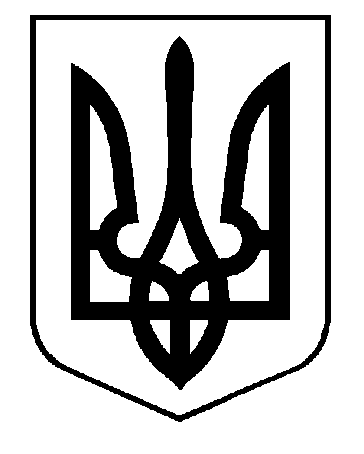 